Communiqué de presse BlowerDoor GmbH / Mars 2016Les nouveaux arrivés dans la gamme de la société BlowerDoor GmbH sont  les appareils de mesure Minneapolis Micro Leakage Meter et Minneapolis FlowBlaster, qui servent à vérifier  le bon fonctionnement des systèmes de ventilation.   Minneapolis Micro Leakage Meter pour le contrôle de l’étanchéité des systèmes de conduits d’aération selon la norme EN 12599 Le Micro Leakage Meter (MLM), disponible depuis février, a été développé afin de garantir le bon fonctionnement des installations de ventilation au moyen d’un contrôle d’étanchéité du réseau aéraulique. Des fuites dans les conduits d’aération empêchent une répartition ciblée de l’air dans le bâtiment, ce qui diminue l’efficacité du système de ventilation. Le Minneapolis Micro Leakage Meter permet de localiser les fuites de façon fiable et de les éliminer dans le cadre de l’assurance qualité. Avec une plage de mesure de 0,17 -78,5 m³/h, le MLM convient également aux vérifications des éléments de construction et aux mesures dans les petites pièces et les salles blanches très étanches.Minneapolis FlowBlaster pour le contrôle et l’ajustage des bouches d’insufflation et d’extraction d’airLe Minneapolis FlowBlaster avec sa plage de mesure allant de 17 à 500 m³/h a spécialement été développé pour contrôler les systèmes de ventilation dans les bâtiments d’habitation et commerciaux. En combinaison avec le ventilateur BlowerDoor MiniFan, on mesure précisément le débit aux bouches d’insufflation et d’extraction d’air de façon à pouvoir les réajuster si nécessaire. La hotte à débit du FlowBlaster, breveté en 2014, permet de mesurer le débit très exactement grâce au redressement du courant nécessaire aux mesures de haute précision. Les éventuelles pertes de pression sont compensées par une régulation précise de la vitesse du ventilateur BlowerDoor. Plus d'infos sur www.blowerdoor.frCaractères avec espaces: 1.851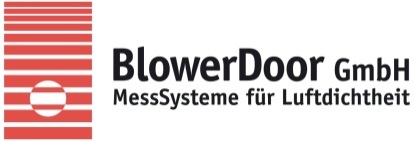 BlowerDoor GmbHMessSysteme für LuftdichtheitZum Energie- und Umweltzentrum 131832 Springe-EldagsenALLEMAGNEinfo@blowerdoor.dewww.blowerdoor.deContact:Mme Andrea DollTéléphone +49 (0)5044 975-45E-Mail: doll@blowerdoor.de